PSJP6.2.10Figure16GEQuestion about the attribute “requirements for maintenance of listening watch”(too long to write, so RMLW below.) of Ship Reporting Service Area (SRS area) in order to make clear the focus of this feature.I know SRS such service like AMVER.But “requirements of listening” expects a subject who tell other information. It is such authority like VTS.Is this feature for service like AMVER or VTS?If this SRS feature is intended to be used only for VTS, the ship reporting area is within the VTS service area. VTS area feature also has a RWLW attribute.How is this feature/attribute used? or The attribute RWLW itself may be not needed in this feature.DCEGJP5.24&5.265GEQuestion about the difference of feature Vessel Traffic Service Area and Local Port Service Area to make clear.In the description of Vessel Traffic Service Area, “A VTS may cover an individual port.” or such information about port is also included. So I could not know what the difference of Local Port Service Area and Vessel Traffic Service Area is.I thought Local Port Service Area exclude information about traffic control and include service such as Quarantine or Supplies of water / fuel, is that right? In other words, is traffic control information in local port written in the feature of VTS area?DCEGJP5.24&5.25TEI could not find any good idea, but there is some problem with the attribute “requirements for maintenance of listening watch” There are some area VTS receives Ship Report of entry to some area, but ship are not required to listen to VTS, but some area required.VTS area features will be divided to not required area and required area to listen.Another problem is..The listening required area may change in case of emergency.How do I write VTS area and SRSarea at regular time and at emergency time?App.BNOPage 31edNormally an area not a locationChange location to areaApp.BNOPage 32edThis formulation should be more concrete.. The service can stretch form providing information and guidelines on reporting formalities and when, wat and how to report in a specific port to a full exchange of information in a Single Window ship reporting system. Reportable area can also be a SRS areaApp.BNOPage 33edSuggest to replace location with operational area. Reflect the class SupervisedAreaA operational area which may be supervised by a responsible or controlling authority.App.BNOPage 34edNormally a legal framework justifies an authority to operateChange:  Target: Public controlAuthority (Class) Authority «InformationType»Cardinality:  [0..1]To: Target: Public LegalAuthority (Class) Authority «InformationType»Cardinality:  [0..1]App.BNOPage 35edThe link to 9/11 is not relevant in this.Should be replaced with: The International Ship and Port Facility Security (ISPS) Code is an amendment to the Safety of Life at Sea (SOLAS) Convention (1974/1988) on minimum security arrangements for ships, ports and government agencies. Having come into force in 2004, it prescribes responsibilities to governments, shipping companies, shipboard personnel, and port/facility personnel to "detect security threats and take preventative measures against security incidents affecting ships or port facilities used in international tradeApp.BNOPage 38/39A pilotarea is a area where a national authority require pilot in a legal framework (not a direction regulated by a harbor authority). The pilot service can be conducted by a pilotage organization  An area within which a pilotage service exists. Such areas are regulated by regulations under a competent authority App.BNOPage 39The FeatureType: PilotBoardingPoint do not fit. The pilot not only boarding. The pilot embarking and disembarking. Also used later in this document Suggest: PilotMeetingPointApp.BNOPage 44The vessel can not request radar assistance. The VTS (shore side) can provide Navigational assistance or information about traffic image in the areaIndicates the coverage of a sea area by a radar surveillance station. Inside this area a VTS may provide shore-based radar information, particularly in poor visibility.App.BNOPage 44This is usually a crossing line in an SRS or VTS area or before leaving port. And normally a VTS. VTS is also the definition used by IMO.   Suggest to alter Traffic Control Centre to VTS Centre.App.BNOPage 46Not necessarily navigational. Also, operational.You can navigate but not carryout operations such as fishery, diving etc. Suggest to change: RestrictedAreaNavigational to RestrictedAreaApp.BNOPage 53Suggest to include Navigation Assistance serviceApp.BNOPage 59The oxford Dictionary don not fit in this context.A person or organization that has the legally delegated or invested authority, capacity, or power to perform a designated function.App.BNOPage 63Normally every Saturday and Sunday.Suggest: Days when several services are expected not available. Often public holydays, weekends or festivity when normal working hours are limited.App.BNOpage 66Suggest to add:  Can be a Ship Reporting Systems (SRSs) or transmission of pre-arrival information. Different procedures, data formats, documentary requirements and formalities are usually applied depending on the country, ship reporting system or port of destination.App.BNOPage 76geSuggest to add attributes under radiocommunications to include type (VHF, Satellite, AIS, VDS) etcApp.BNOPage 77edunderkeelAllowance do also include information from real time sensors A fixed figure, or a figure derived by calculation, which is added to draught in order to maintain the minimum underkeel clearance taking into account the vessel's static and dynamic characteristics, sea state, information from real time sensors and weather forecast, the reliability of the chart and variance from predicted height of tide or water level.App.BNOPage 83/84geSeveral additional attributes are needed under actionOrActivity to cover operational needs.Suggest to add attributes for: dredging, underway, exercising, subsea work etc App.BNOPage 87geSeveral additional attributes are needed under categoryOfVesselSuggest to add attributes for: governmental, research, coastguard, recue tenderApp.BNOPage 88edAttribute description for container carrier should be more general. Not specific ISO containera vessel designed to carry cargo in containersApp.BNOPage 88edAttribute for warship is not necessary a warship but can be a vessel under military commandSuggest: change attribute from warship to navyvesselApp.BNOPage 87edAttribute for tug need to include escort. A large number of ports demands escort tug for specific types of vessels Maybe a new Attribute “ecorte”App.BNOPage 89edThe description for voice by using sounds should be change to oral The transfer or exchange of information by using oral that are being made by mouth and throat when speakingApp.BNOPage 92 gecategoryOfAuthority do not cover all relevant authority’s. Privat company don’t belong under this category Suggest to add: tax, and VTS authority And delete Privat companyApp.BNOPage 94geSuggest to add attributes for nuclear, bunkers and supply to categoryOfCargoApp.BNOPage 94ed  livestock :   Public  = 6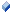 Live animals carried in bulkSuggest to add fish ( live fish is transported from fish farms to  landing areaLive animals and fish carried in bulkApp.BNOPage 94gecategoryOfConcentrationOfShippingHazardAreaSuggest to add attributes for: concentration of governmental vessels, research vessels. We also have areas with a mix of vessels and regattasApp.BNOPage 98gecategoryOfMaritimeBroadcast: Several additional attributes are needed to cover operational and navigational information that are broadcasted.Suggest to add attributes for: Tim limited restrictions, fishery announcement, exercises, ad hock operations App.BNOPage 100gecategoryOfMilitaryPracticeArea: Several additional attributes are needed: Several attributes should be added: e.g convoy exercise. Antisubmarine, gun-ex. Anti-air exercise, amphibia exercise  App.BNOPage 102Ge / EdcategoryOfPilotBoardingPlace: Suggest to use Pilot meeting point /place. The pilot not only boarding. The pilot embarking and disembarkingcategoryOfPilotMeetingPlaceChange also description of attributes to Pilot  embarking or disembarking from / to a ….App.BNOPage 110edcategoryOfSignalStationTraffic Suggest to add signalstation in the description to avoid misunderstanding with VTSClassification of signalstation based on the traffic service providedApp.BNOPage 111gecategoryOfSignalStationWarning sometimes a high number of vessels can represent a danger or obstruction, regattas,  fishery etcSuggest to add attribute for trafficdensity